Essential Reading:   Harold Koontz, Heinz Weihrich (2015). Essentials of Management: An International, Innovation and Leadership Perspective. India: McGraw-Hill.Reference booksCoulter, M. K., Coulter, M., Robbins, S. P., Martocchio, J. J., Long, L. K. (2018). Management. United Kingdom: Pearson.Drucker, P. F. (2020). Peter F. Drucker on Management Essentials. United States: Harvard Business Review Press.Stoner, J. A. F. (1995). Management. India: Pearson Education.Management: Principles and Practice. (2011). India: Jaico Publishing House.Principles and Practice of Management. (2020). (n.p.): Sultan Chand & Sons.          Total Marks allotted: 100 marksa) Details of Continuous Assessment (CA)40% of the total marks per course. Marks allotted for CA is 40 marks.Breakup of the 40 Marks is as follows:b) Details of Semester End Examination (SEE)60% of the total marks per course. Marks allotted for SEE is 60 Marks.Duration of examination will be Two Hours.QUESTION PAPER FORMAT 			All Questions are compulsory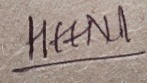 Signature								Signature		(Program Chairperson & Vice Principal)				(Principal)Semester:  ISemester:  ISemester:  ISemester:  ISemester:  ICourse: Principles of ManagementCourse: Principles of ManagementCourse: Principles of ManagementCourse: Principles of ManagementCourse: Principles of ManagementCourse: Principles of ManagementCourse Code:Course Code:Course Code:Course Code:Course Code:Teaching SchemeTeaching SchemeTeaching SchemeTeaching SchemeTeaching SchemeEvaluation SchemeEvaluation SchemeEvaluation SchemeEvaluation SchemeEvaluation SchemeEvaluation SchemeLecture(Hours per week)Lecture(Hours per week)Practical (Hours per week)Tutorial (Hours per week)CreditContinuous Assessment (CA)Continuous Assessment (CA)Semester End Examinations (SEE)Semester End Examinations (SEE)Semester End Examinations (SEE)Semester End Examinations (SEE)33--3404060606060Learning Objectives:This course is designed to be an overview of the major functions of management. Emphasis is on planning, organizing, directing and controlling.To expose the students to basic concepts of management.To enable understanding the functions of management.To acquire basic managerial skillsTo enable them to gain appreciation for emerging ideas, techniques, procedures and practices in the field of management.Learning Objectives:This course is designed to be an overview of the major functions of management. Emphasis is on planning, organizing, directing and controlling.To expose the students to basic concepts of management.To enable understanding the functions of management.To acquire basic managerial skillsTo enable them to gain appreciation for emerging ideas, techniques, procedures and practices in the field of management.Learning Objectives:This course is designed to be an overview of the major functions of management. Emphasis is on planning, organizing, directing and controlling.To expose the students to basic concepts of management.To enable understanding the functions of management.To acquire basic managerial skillsTo enable them to gain appreciation for emerging ideas, techniques, procedures and practices in the field of management.Learning Objectives:This course is designed to be an overview of the major functions of management. Emphasis is on planning, organizing, directing and controlling.To expose the students to basic concepts of management.To enable understanding the functions of management.To acquire basic managerial skillsTo enable them to gain appreciation for emerging ideas, techniques, procedures and practices in the field of management.Learning Objectives:This course is designed to be an overview of the major functions of management. Emphasis is on planning, organizing, directing and controlling.To expose the students to basic concepts of management.To enable understanding the functions of management.To acquire basic managerial skillsTo enable them to gain appreciation for emerging ideas, techniques, procedures and practices in the field of management.Learning Objectives:This course is designed to be an overview of the major functions of management. Emphasis is on planning, organizing, directing and controlling.To expose the students to basic concepts of management.To enable understanding the functions of management.To acquire basic managerial skillsTo enable them to gain appreciation for emerging ideas, techniques, procedures and practices in the field of management.Learning Objectives:This course is designed to be an overview of the major functions of management. Emphasis is on planning, organizing, directing and controlling.To expose the students to basic concepts of management.To enable understanding the functions of management.To acquire basic managerial skillsTo enable them to gain appreciation for emerging ideas, techniques, procedures and practices in the field of management.Learning Objectives:This course is designed to be an overview of the major functions of management. Emphasis is on planning, organizing, directing and controlling.To expose the students to basic concepts of management.To enable understanding the functions of management.To acquire basic managerial skillsTo enable them to gain appreciation for emerging ideas, techniques, procedures and practices in the field of management.Learning Objectives:This course is designed to be an overview of the major functions of management. Emphasis is on planning, organizing, directing and controlling.To expose the students to basic concepts of management.To enable understanding the functions of management.To acquire basic managerial skillsTo enable them to gain appreciation for emerging ideas, techniques, procedures and practices in the field of management.Learning Objectives:This course is designed to be an overview of the major functions of management. Emphasis is on planning, organizing, directing and controlling.To expose the students to basic concepts of management.To enable understanding the functions of management.To acquire basic managerial skillsTo enable them to gain appreciation for emerging ideas, techniques, procedures and practices in the field of management.Learning Objectives:This course is designed to be an overview of the major functions of management. Emphasis is on planning, organizing, directing and controlling.To expose the students to basic concepts of management.To enable understanding the functions of management.To acquire basic managerial skillsTo enable them to gain appreciation for emerging ideas, techniques, procedures and practices in the field of management.Course Outcomes: After completion of the course, learners would be able to:Recall and understand the management theories that builds the base for management education and practice. Comprehend and appreciate the functions of management and complexities involved in managing a business through contemporary business cases.Apply the learned management principles to real life business situations.Analyze business situations to point out issues and suggest improvements in management processes. Course Outcomes: After completion of the course, learners would be able to:Recall and understand the management theories that builds the base for management education and practice. Comprehend and appreciate the functions of management and complexities involved in managing a business through contemporary business cases.Apply the learned management principles to real life business situations.Analyze business situations to point out issues and suggest improvements in management processes. Course Outcomes: After completion of the course, learners would be able to:Recall and understand the management theories that builds the base for management education and practice. Comprehend and appreciate the functions of management and complexities involved in managing a business through contemporary business cases.Apply the learned management principles to real life business situations.Analyze business situations to point out issues and suggest improvements in management processes. Course Outcomes: After completion of the course, learners would be able to:Recall and understand the management theories that builds the base for management education and practice. Comprehend and appreciate the functions of management and complexities involved in managing a business through contemporary business cases.Apply the learned management principles to real life business situations.Analyze business situations to point out issues and suggest improvements in management processes. Course Outcomes: After completion of the course, learners would be able to:Recall and understand the management theories that builds the base for management education and practice. Comprehend and appreciate the functions of management and complexities involved in managing a business through contemporary business cases.Apply the learned management principles to real life business situations.Analyze business situations to point out issues and suggest improvements in management processes. Course Outcomes: After completion of the course, learners would be able to:Recall and understand the management theories that builds the base for management education and practice. Comprehend and appreciate the functions of management and complexities involved in managing a business through contemporary business cases.Apply the learned management principles to real life business situations.Analyze business situations to point out issues and suggest improvements in management processes. Course Outcomes: After completion of the course, learners would be able to:Recall and understand the management theories that builds the base for management education and practice. Comprehend and appreciate the functions of management and complexities involved in managing a business through contemporary business cases.Apply the learned management principles to real life business situations.Analyze business situations to point out issues and suggest improvements in management processes. Course Outcomes: After completion of the course, learners would be able to:Recall and understand the management theories that builds the base for management education and practice. Comprehend and appreciate the functions of management and complexities involved in managing a business through contemporary business cases.Apply the learned management principles to real life business situations.Analyze business situations to point out issues and suggest improvements in management processes. Course Outcomes: After completion of the course, learners would be able to:Recall and understand the management theories that builds the base for management education and practice. Comprehend and appreciate the functions of management and complexities involved in managing a business through contemporary business cases.Apply the learned management principles to real life business situations.Analyze business situations to point out issues and suggest improvements in management processes. Course Outcomes: After completion of the course, learners would be able to:Recall and understand the management theories that builds the base for management education and practice. Comprehend and appreciate the functions of management and complexities involved in managing a business through contemporary business cases.Apply the learned management principles to real life business situations.Analyze business situations to point out issues and suggest improvements in management processes. Course Outcomes: After completion of the course, learners would be able to:Recall and understand the management theories that builds the base for management education and practice. Comprehend and appreciate the functions of management and complexities involved in managing a business through contemporary business cases.Apply the learned management principles to real life business situations.Analyze business situations to point out issues and suggest improvements in management processes. Outline of Syllabus: (per session plan)Outline of Syllabus: (per session plan)Outline of Syllabus: (per session plan)Outline of Syllabus: (per session plan)Outline of Syllabus: (per session plan)Outline of Syllabus: (per session plan)Outline of Syllabus: (per session plan)Outline of Syllabus: (per session plan)Outline of Syllabus: (per session plan)Outline of Syllabus: (per session plan)Outline of Syllabus: (per session plan)ModuleDescriptionDescriptionDescriptionDescriptionDescriptionDescriptionDescriptionNo of HoursNo of Hours1Introduction and Evolution of ManagementIntroduction and Evolution of ManagementIntroduction and Evolution of ManagementIntroduction and Evolution of ManagementIntroduction and Evolution of ManagementIntroduction and Evolution of ManagementIntroduction and Evolution of Management11112Functions of ManagementFunctions of ManagementFunctions of ManagementFunctions of ManagementFunctions of ManagementFunctions of ManagementFunctions of Management12123Directing, Staffing, Leadership, Co-ordination and ControllingDirecting, Staffing, Leadership, Co-ordination and ControllingDirecting, Staffing, Leadership, Co-ordination and ControllingDirecting, Staffing, Leadership, Co-ordination and ControllingDirecting, Staffing, Leadership, Co-ordination and ControllingDirecting, Staffing, Leadership, Co-ordination and ControllingDirecting, Staffing, Leadership, Co-ordination and Controlling11114Recent trends and best practices in ManagementRecent trends and best practices in ManagementRecent trends and best practices in ManagementRecent trends and best practices in ManagementRecent trends and best practices in ManagementRecent trends and best practices in ManagementRecent trends and best practices in Management1111Total Total Total Total Total Total Total Total Total 4545UnitTopicNo. of HoursModule 1 Introduction and Evolution of Management11Module 2Functions of management12Module 3Directing, Staffing, Leadership, Co-ordination and Controlling 11Module 4Recent trends and best practices in management11Continuous AssessmentDetailsMarksComponent 1 (CA-1) Internal class test (online or offline)3 Class tests will be taken for each courseMarks scored will be computed as the Best 2 out of 3 tests conducted carrying 10 Marks Each20 marksComponent 2 (CA-2)Presentations/Project Work/ Viva-Voce/ Book Review/ Field visit & its presentations/ Entrepreneurship Fair/ Documentary filming/ Assignments/Group Discussions Etc.20 marksQ. No.ParticularsMarksQ.1.Answer in Brief (Any 2 out of 3)a)b)c)12Q.2.Answer in Brief (Any 2 out of 3)a)b)c)12Q.3.Answer in Brief (Any 2 out of 3)a)b)c)12Q.4.Answer in Brief (Any 2 out of 3)a)b)c)12Q.5.Read the following Case Study and answer the questions that follow.12